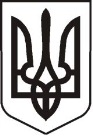 У К Р А Ї Н АЛ У Г А Н С Ь К А  О Б Л А С Т ЬП О П А С Н Я Н С Ь К А   М І С Ь К А   Р А Д АШ О С Т О Г О    С К Л И К А Н Н ЯРОЗПОРЯДЖЕННЯміського голови              „ 19 ” листопада 2018                           м. Попасна                                         № 276                     Про перерозподіл бюджетних призначень          У зв’язку з виробничою необхідністю та фінансуванням видатків,  відповідно до п.7 ст. 23 Бюджетного Кодексу України, керуючись п.20 ч.4 ст. 42 Закону України «Про місцеве самоврядування в Україні»:1.   В межах загального обсягу  призначень по загальному фонду міського бюджету здійснити помісячний перерозподіл видатків:Контроль за виконанням даного розпорядження покласти на  начальника фінансово – господарського відділу – головного бухгалтера виконавчого комітету Попаснянської  міської ради (Омельченко Я.С.).          Заступник міського голови                                                              М.М.Табачинський               Омельченко, 21737КФКНайменуванняКЕКВу т.р.11.2018  (грн)у т.р.12.2018  (грн)Разом6030Організація благоустрою населених пунктів2610Субсидії  та поточні  трансферти підприємствам (установам, організаціям)+245400-2454000Усього:Усього:+245400-2454000